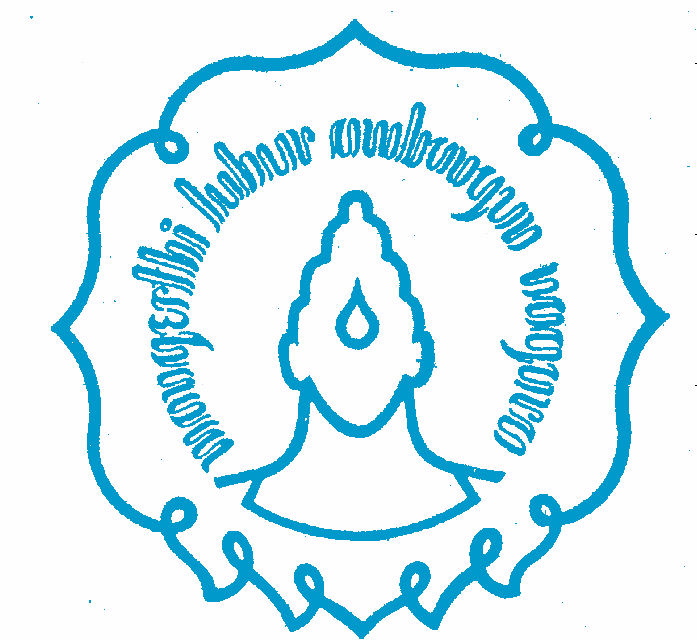 PERMOHONAN UJIAN KUALIFIKASIKepada,Yth:Kepala Program Studi S3 Linguistik Pascasarjana UNSYang bertandatangan di bawah ini:Nama	: 	Nomor Induk Mahasiswa	: 	Program Studi	: S3 LinguistikJudul rencana penelitian disertasi	: 	Mengajukan permohona  untuk ujian kualifikasi. Bersama permohonan ini dilampirkan Pra-proposal disertasi. Demikian, atas perhatiannya disampaikan terima kasih.Surakarta, .....................................Mahasiswa…………………………NIM. …………………..